   Зимние хлопоты 2019г.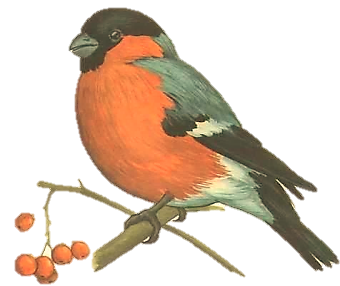 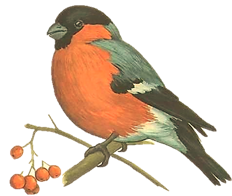 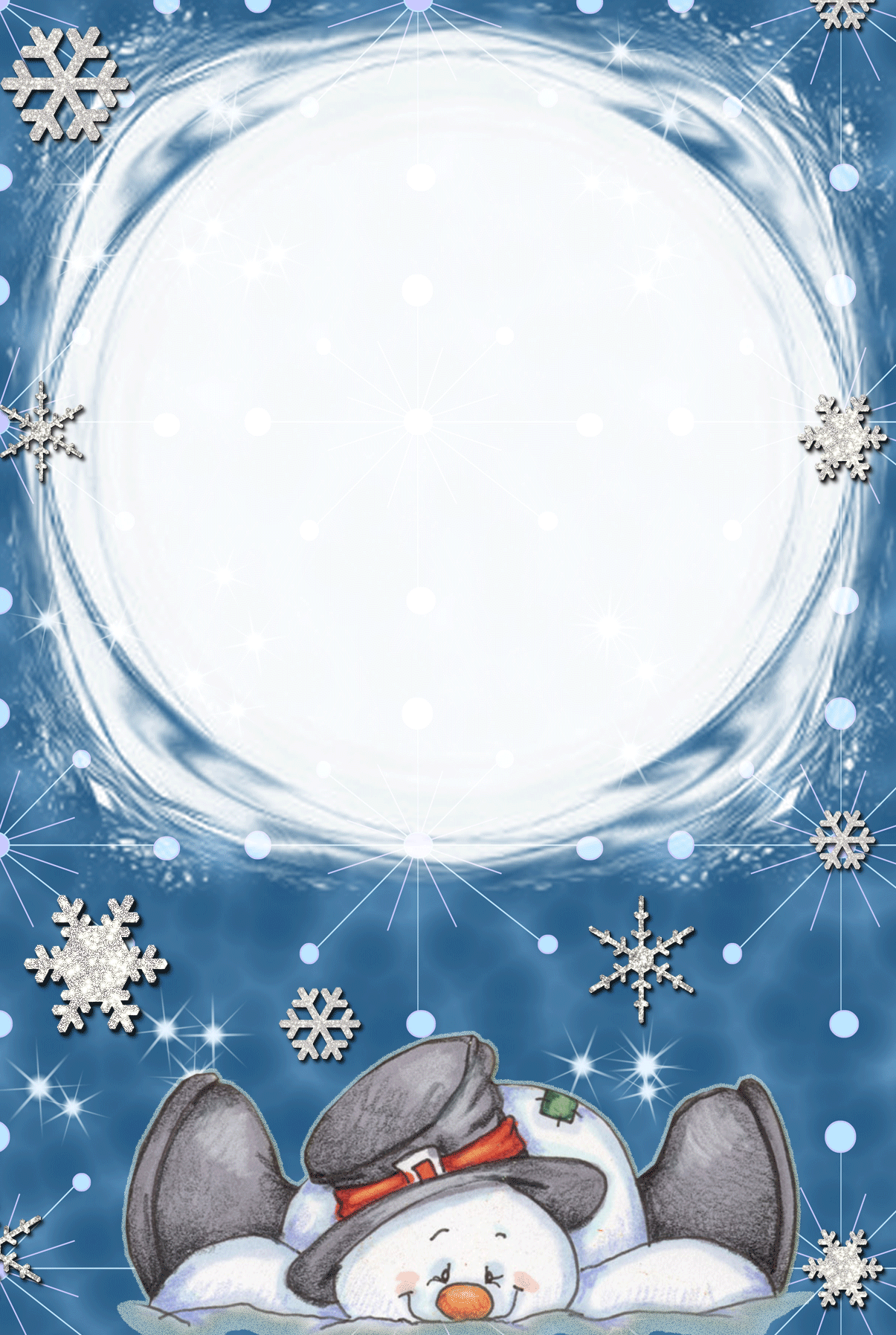 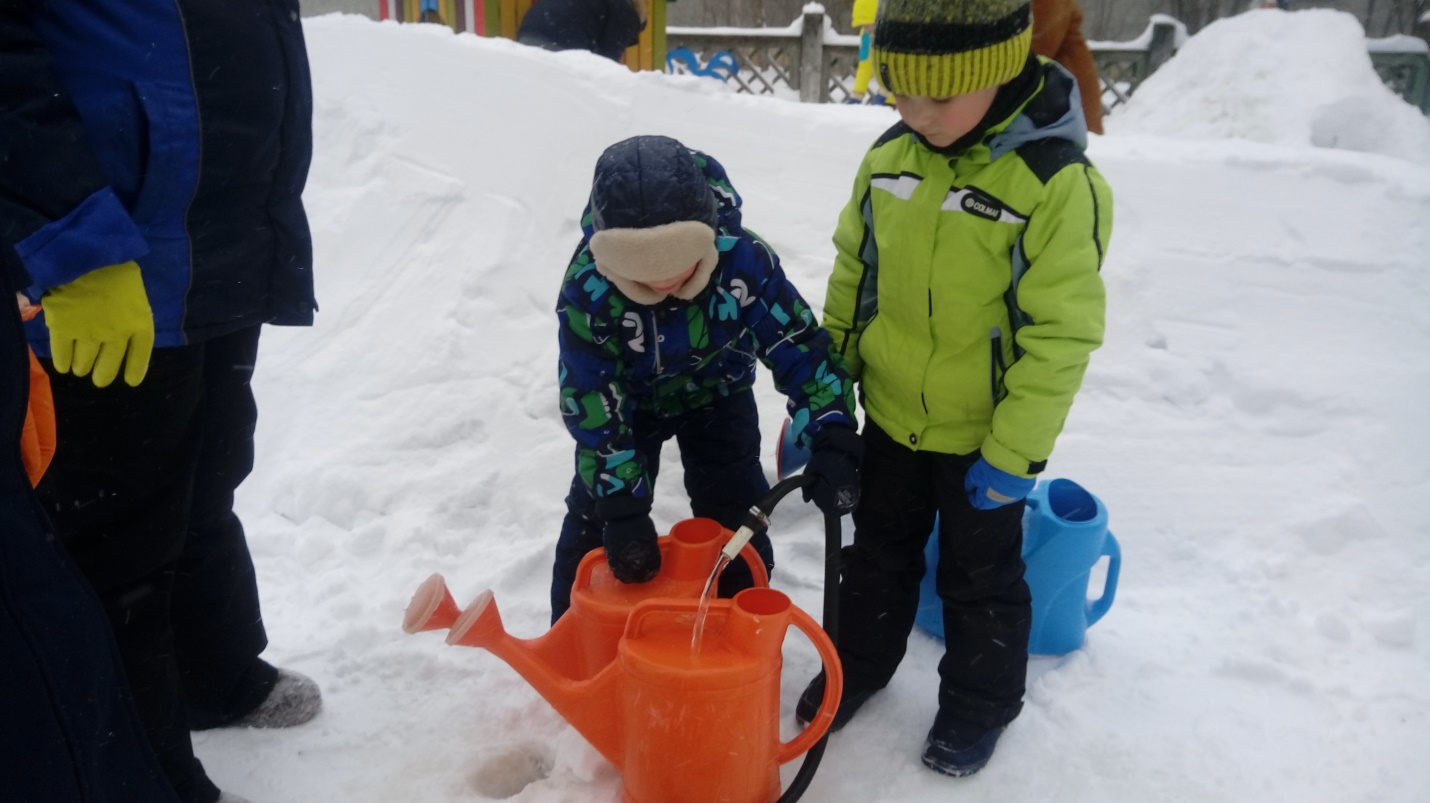 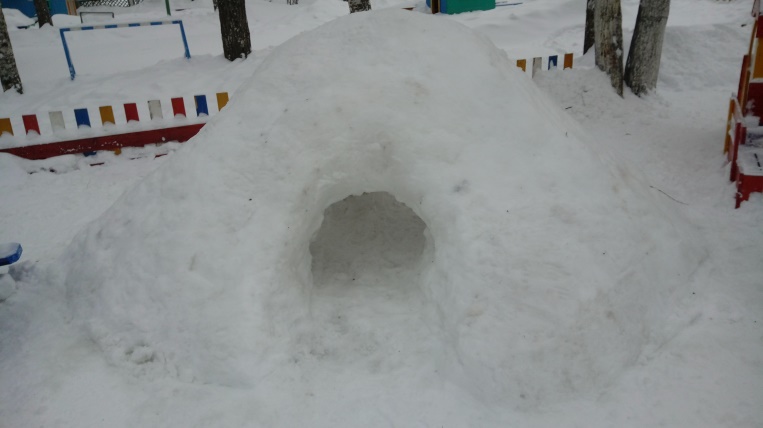 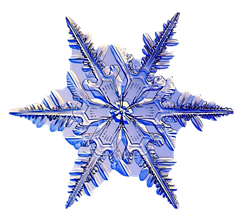 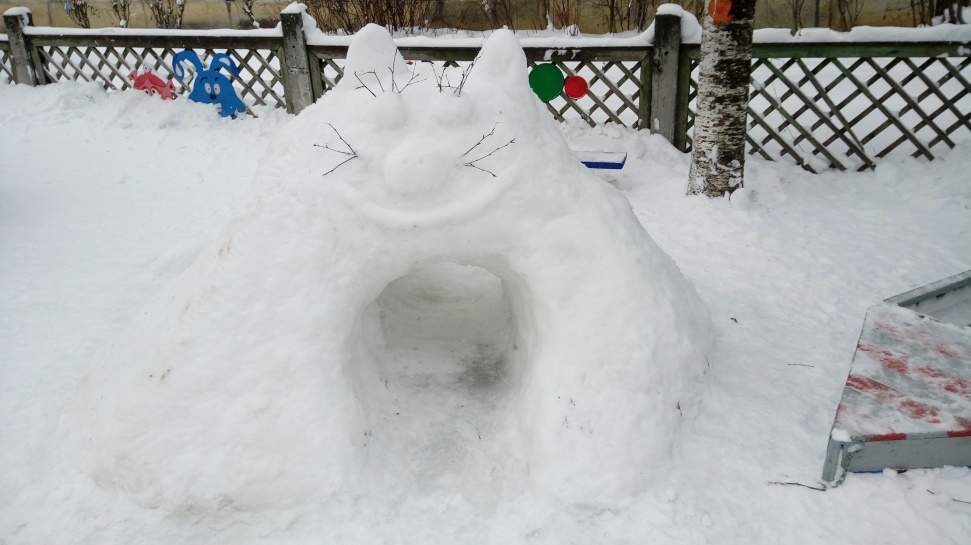 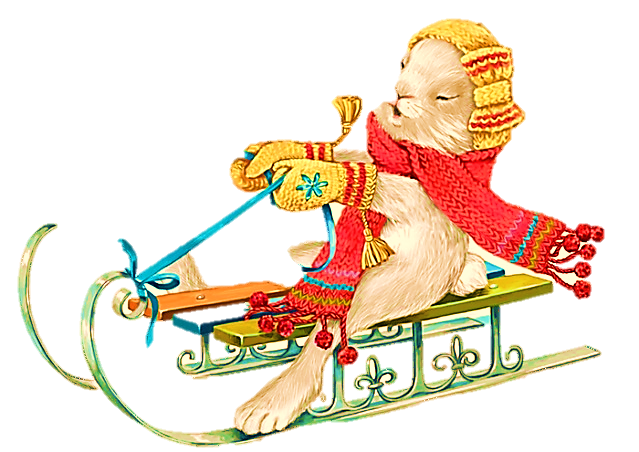 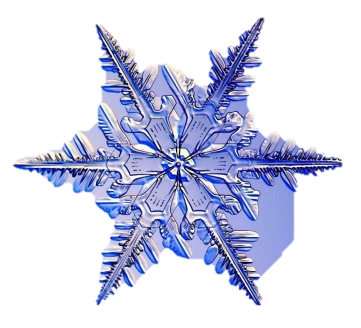 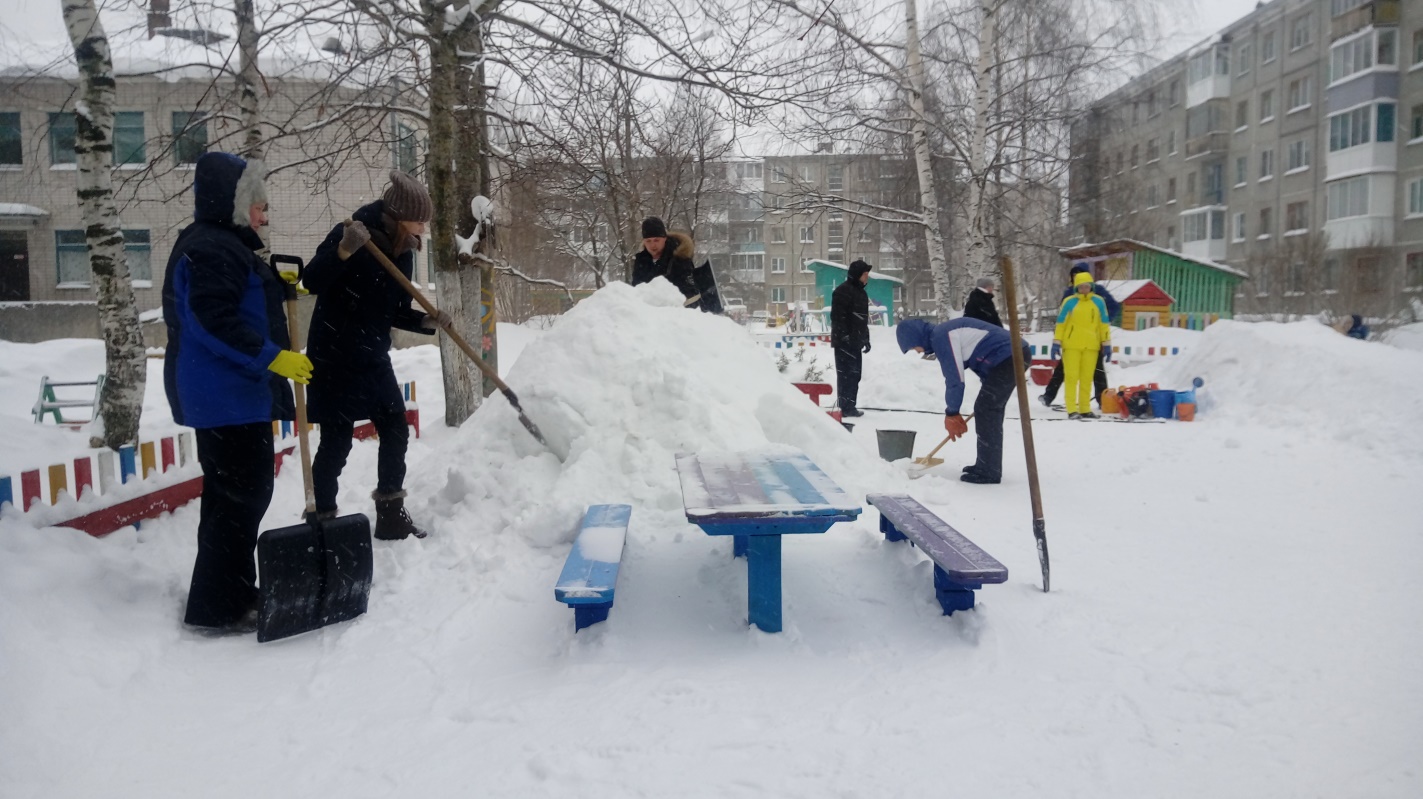 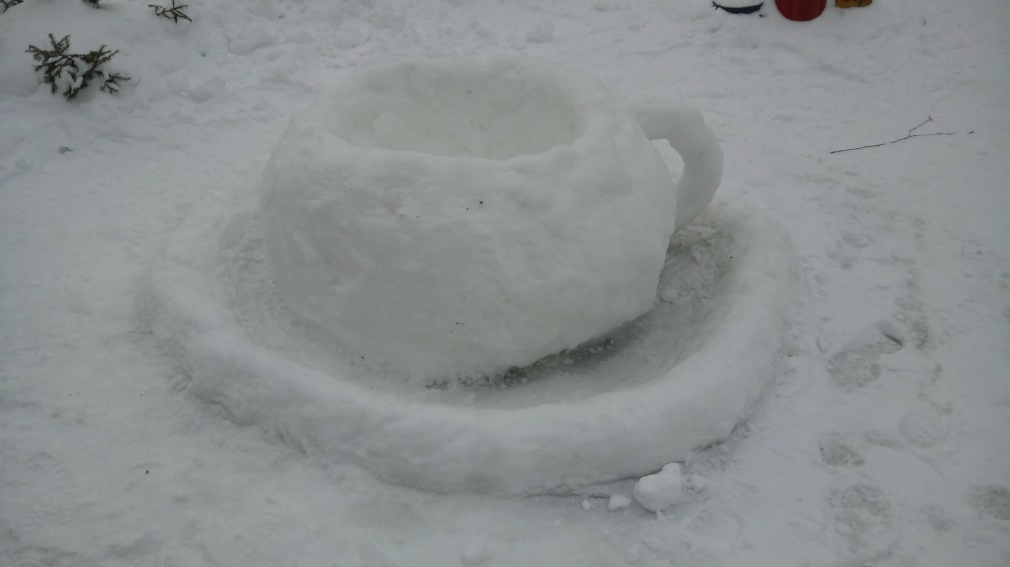 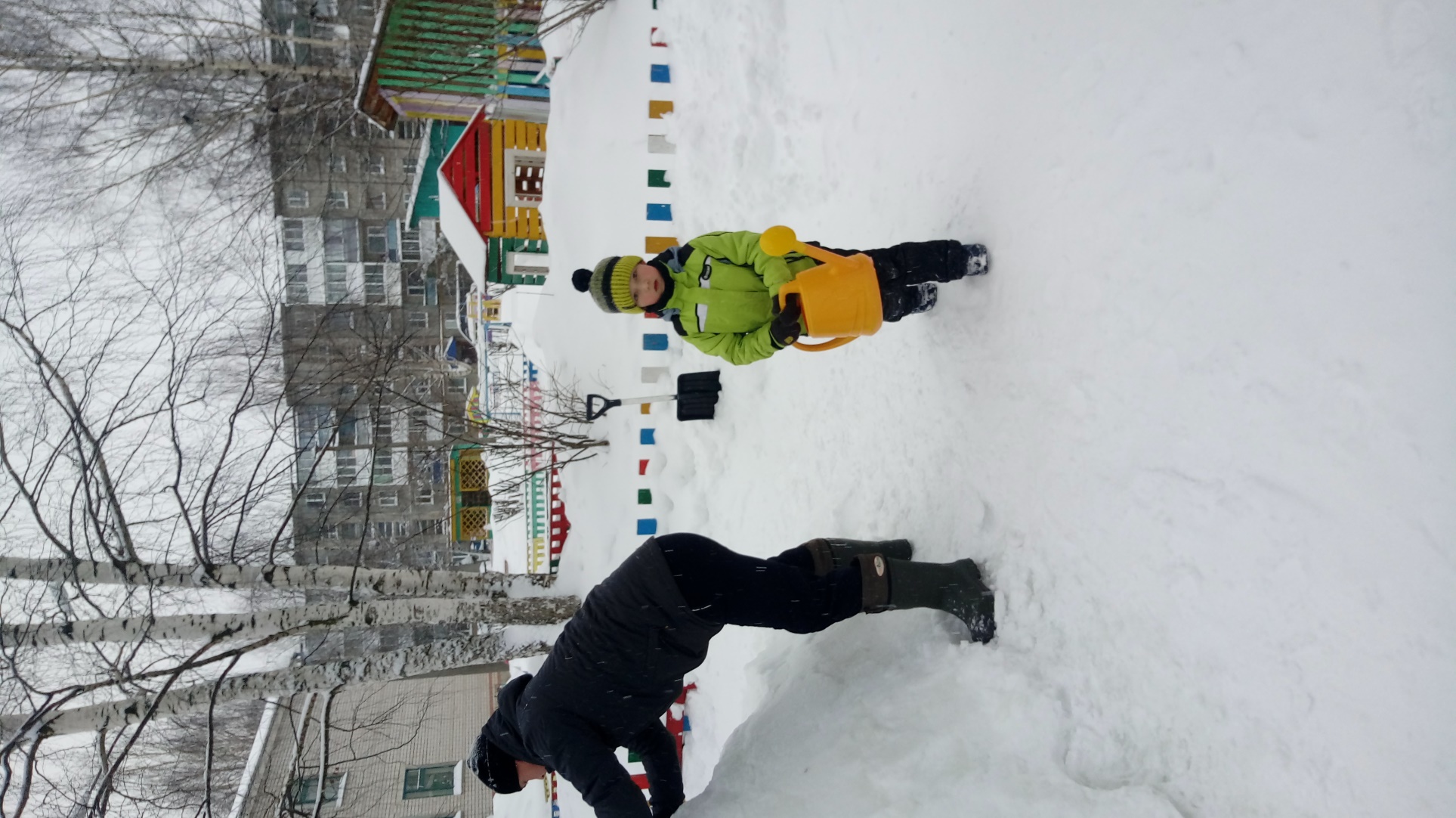 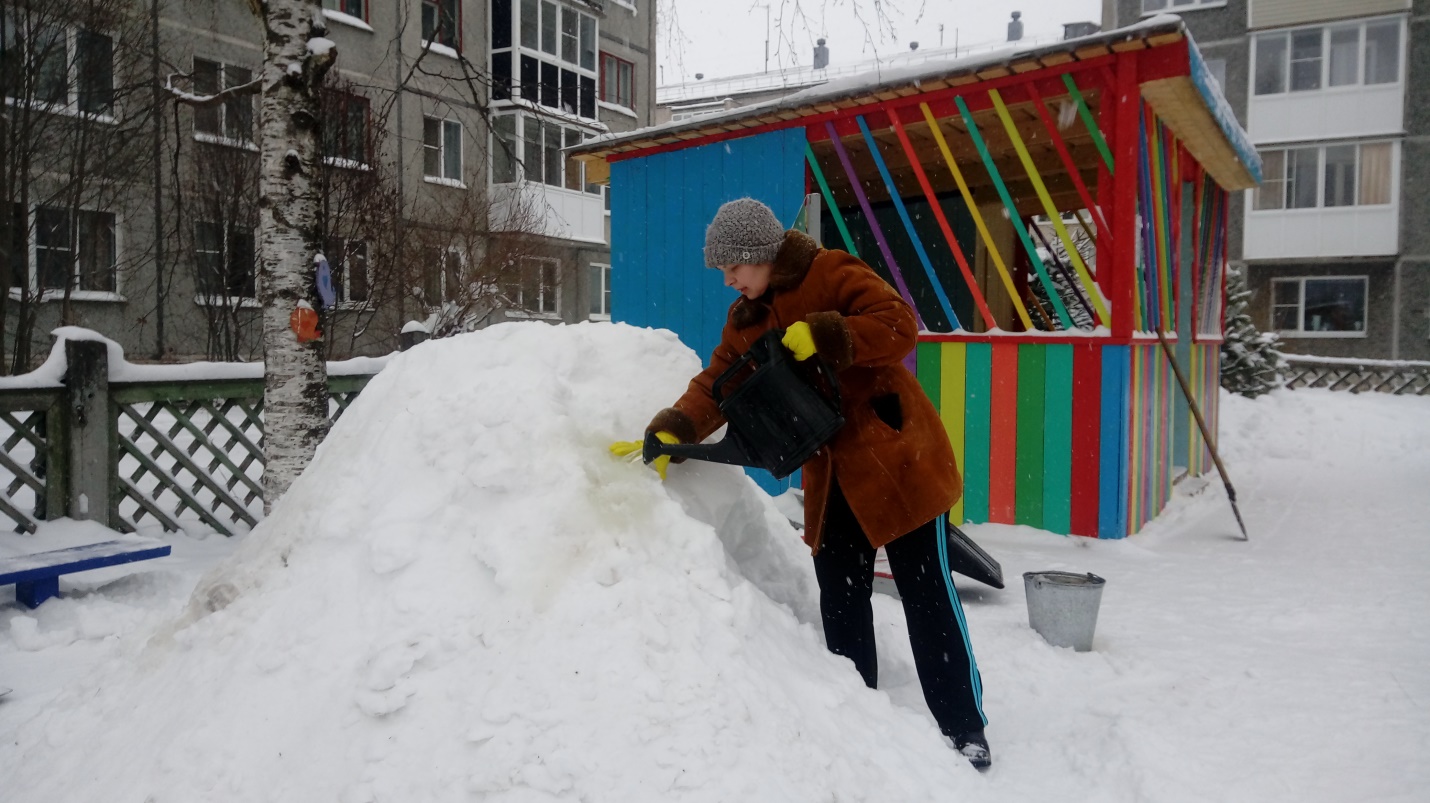 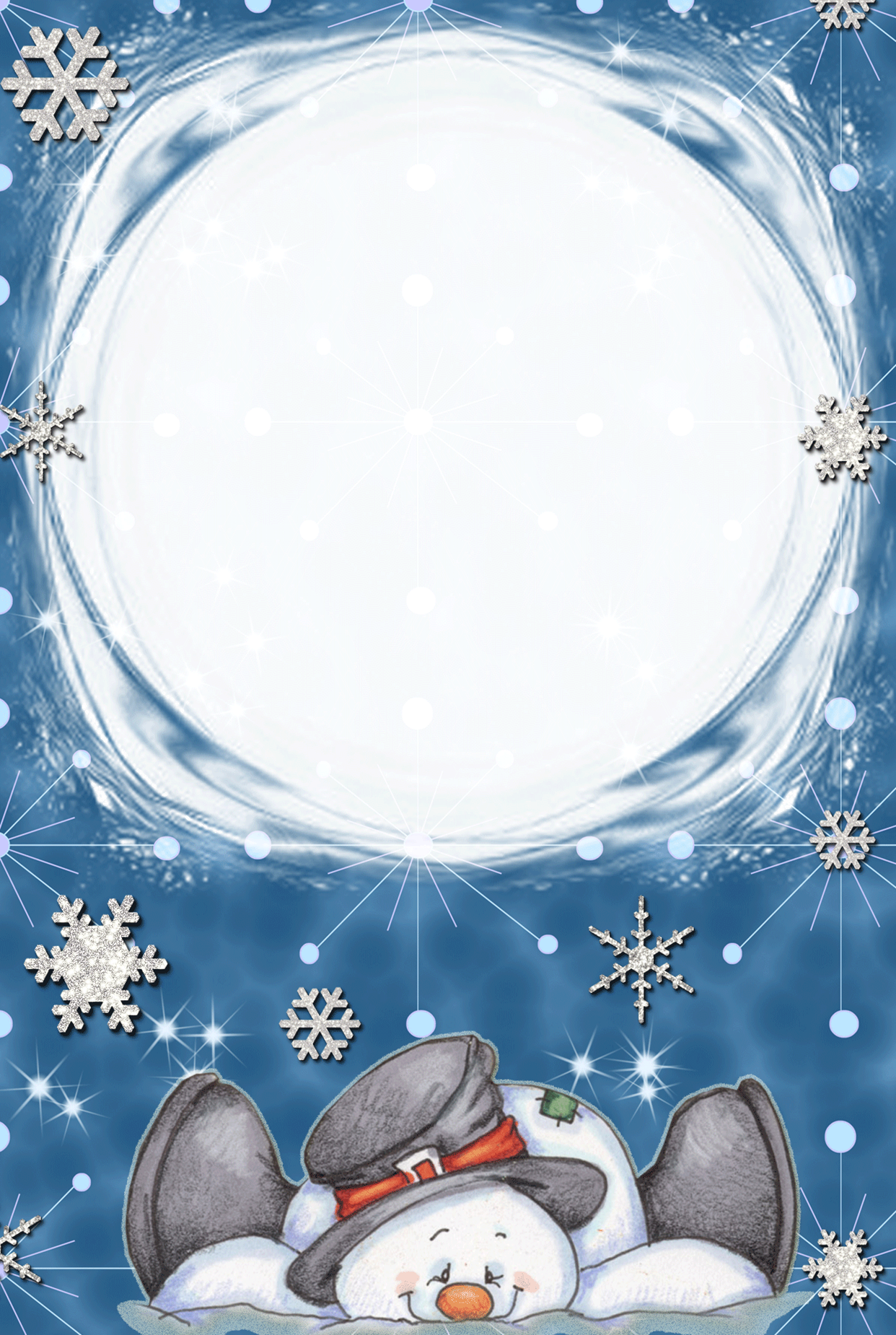 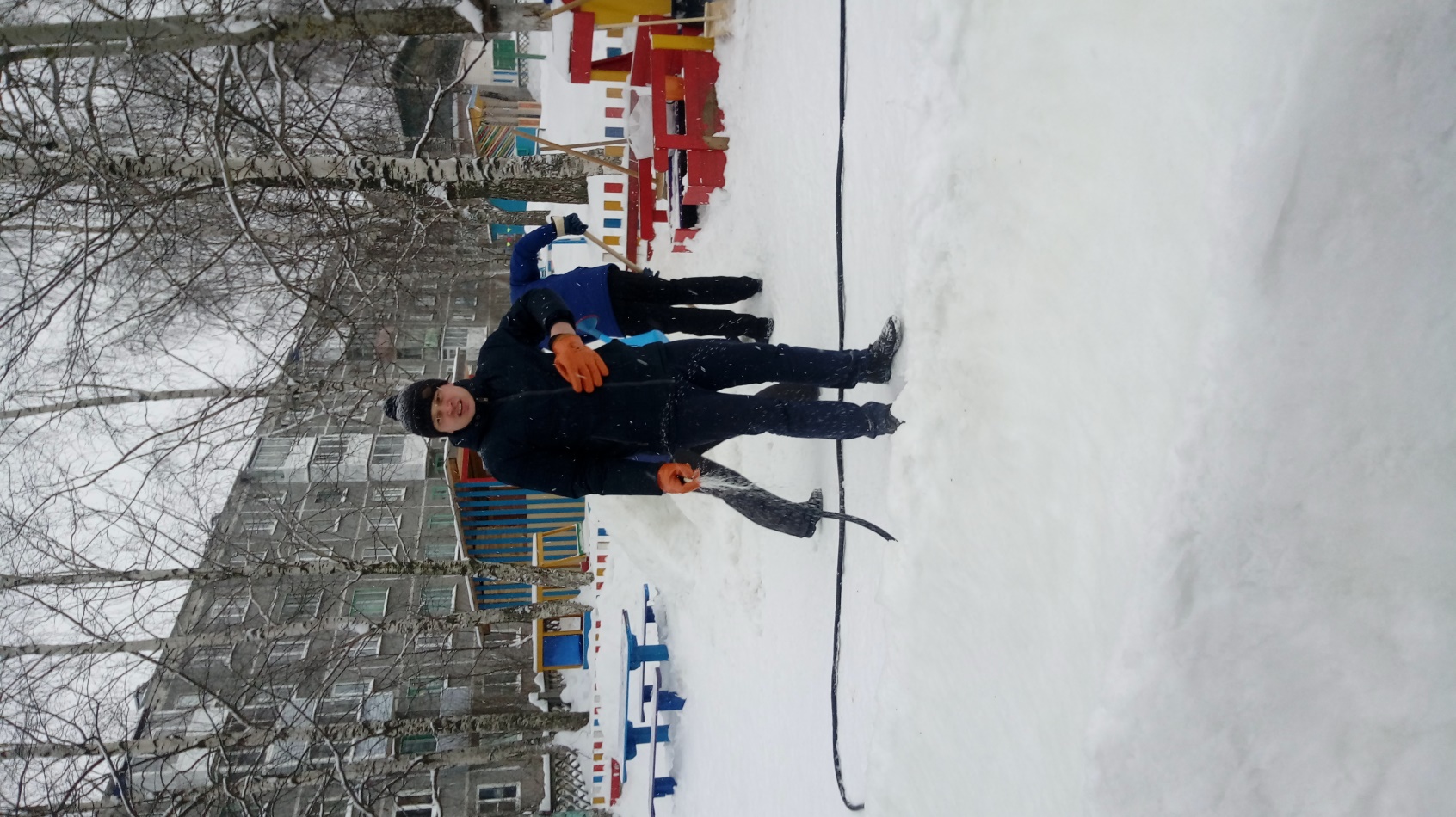 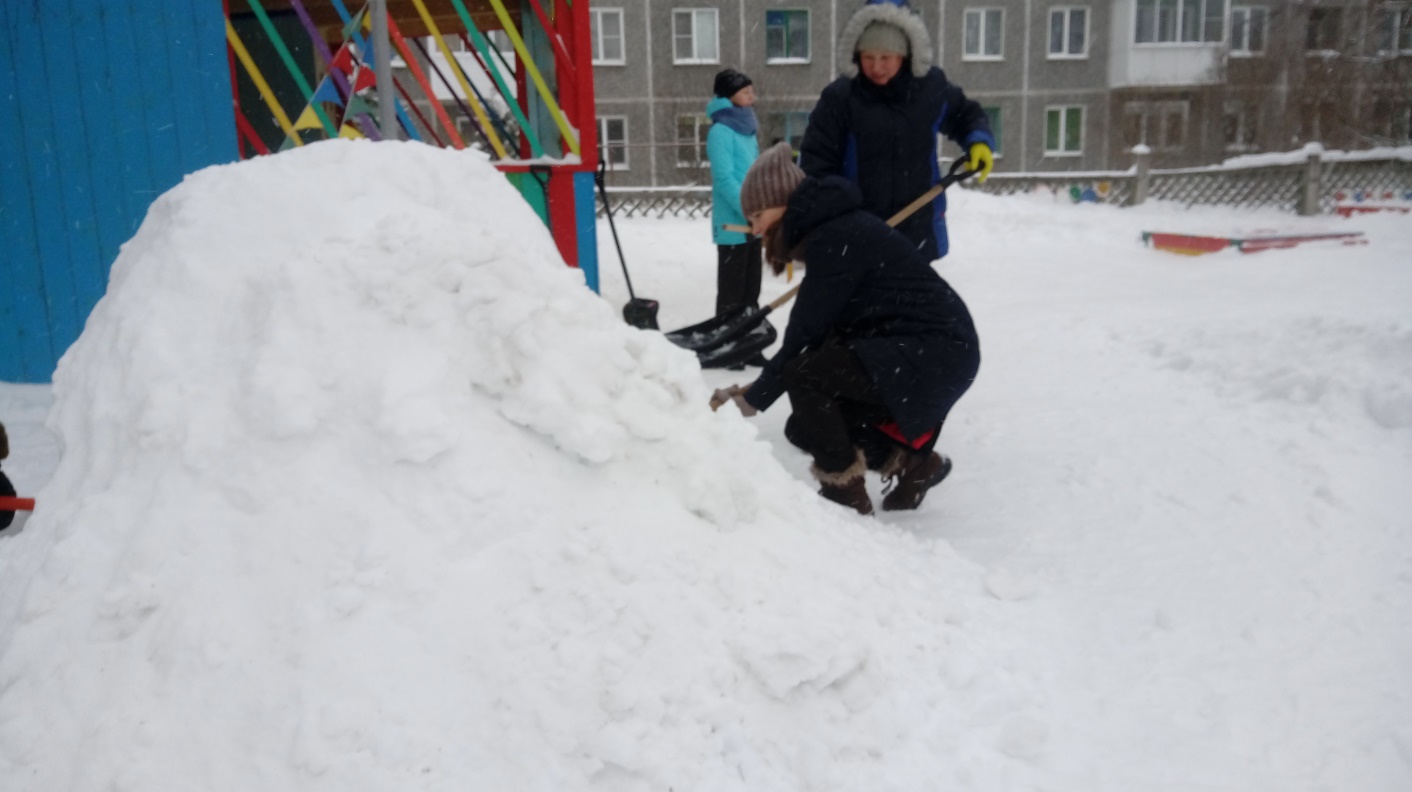 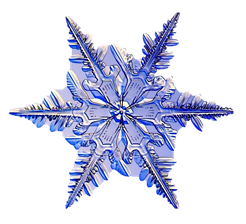 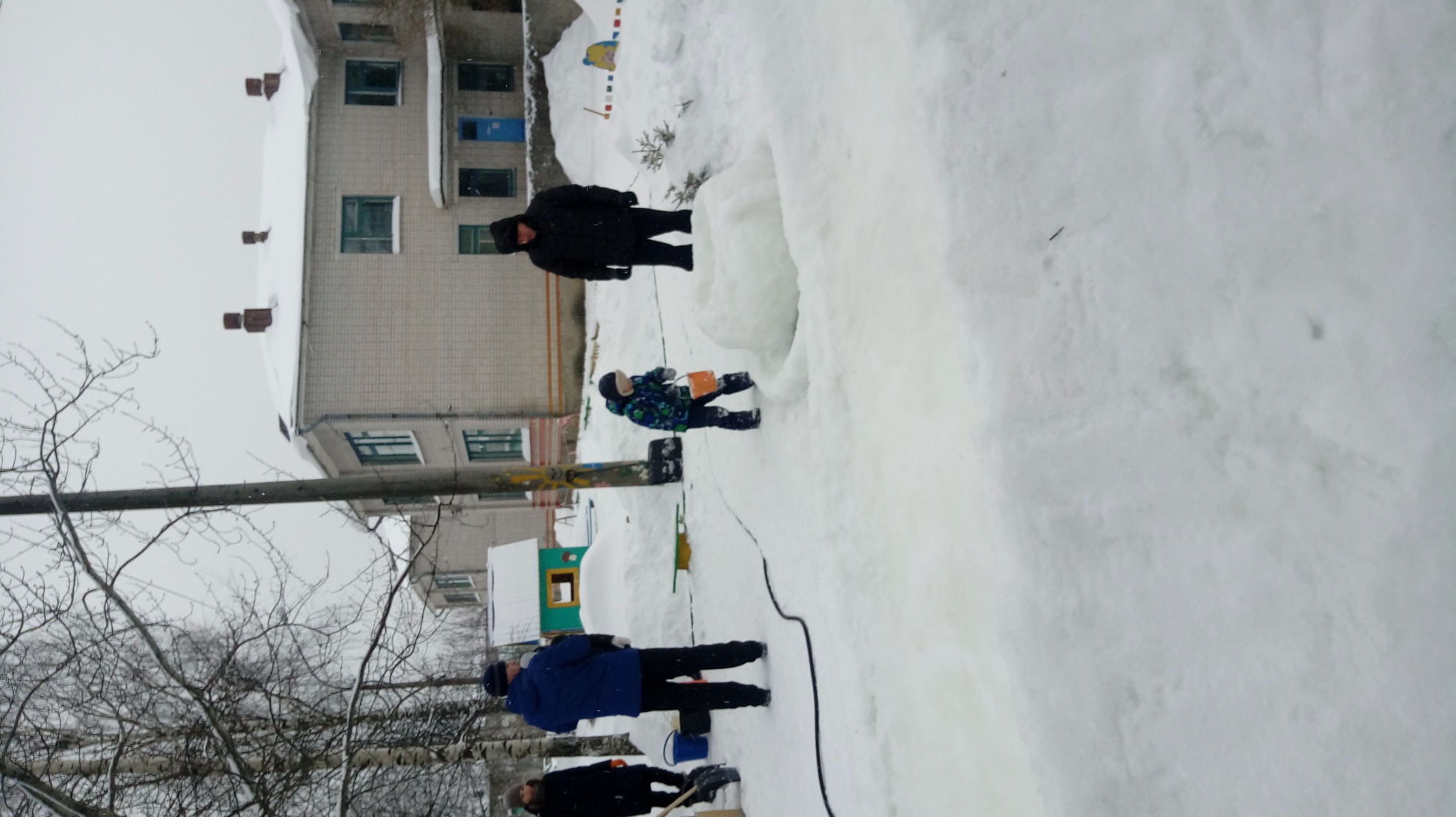 Снег, снег кружится,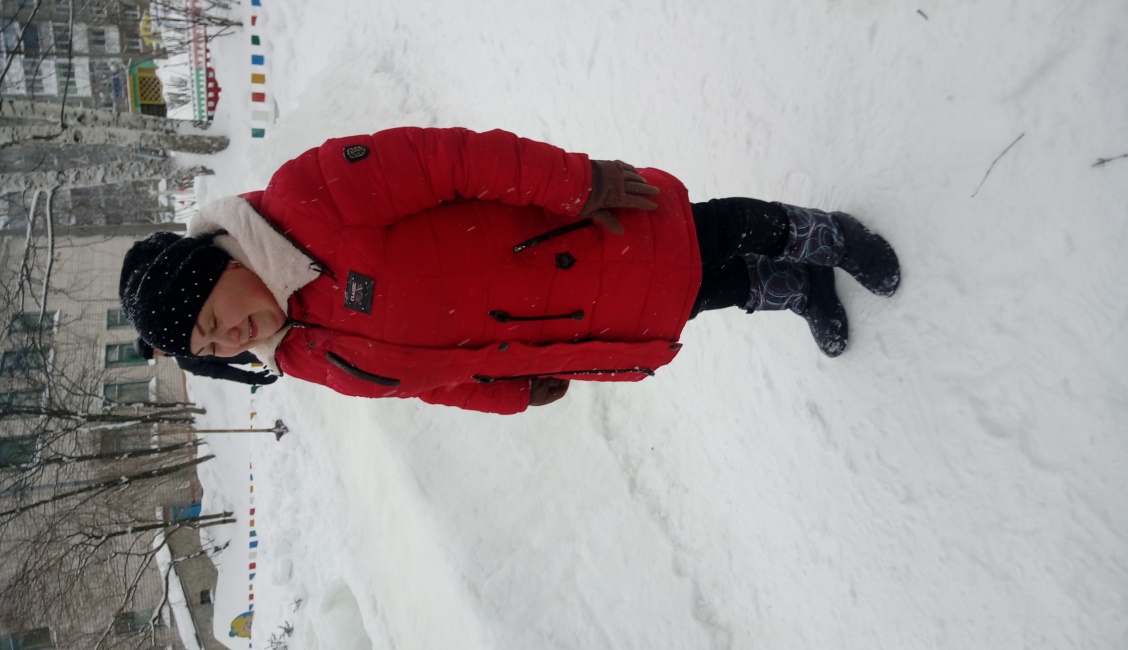 Белая вся улица!Собрались мы в кружок,Завертелись, как снежок.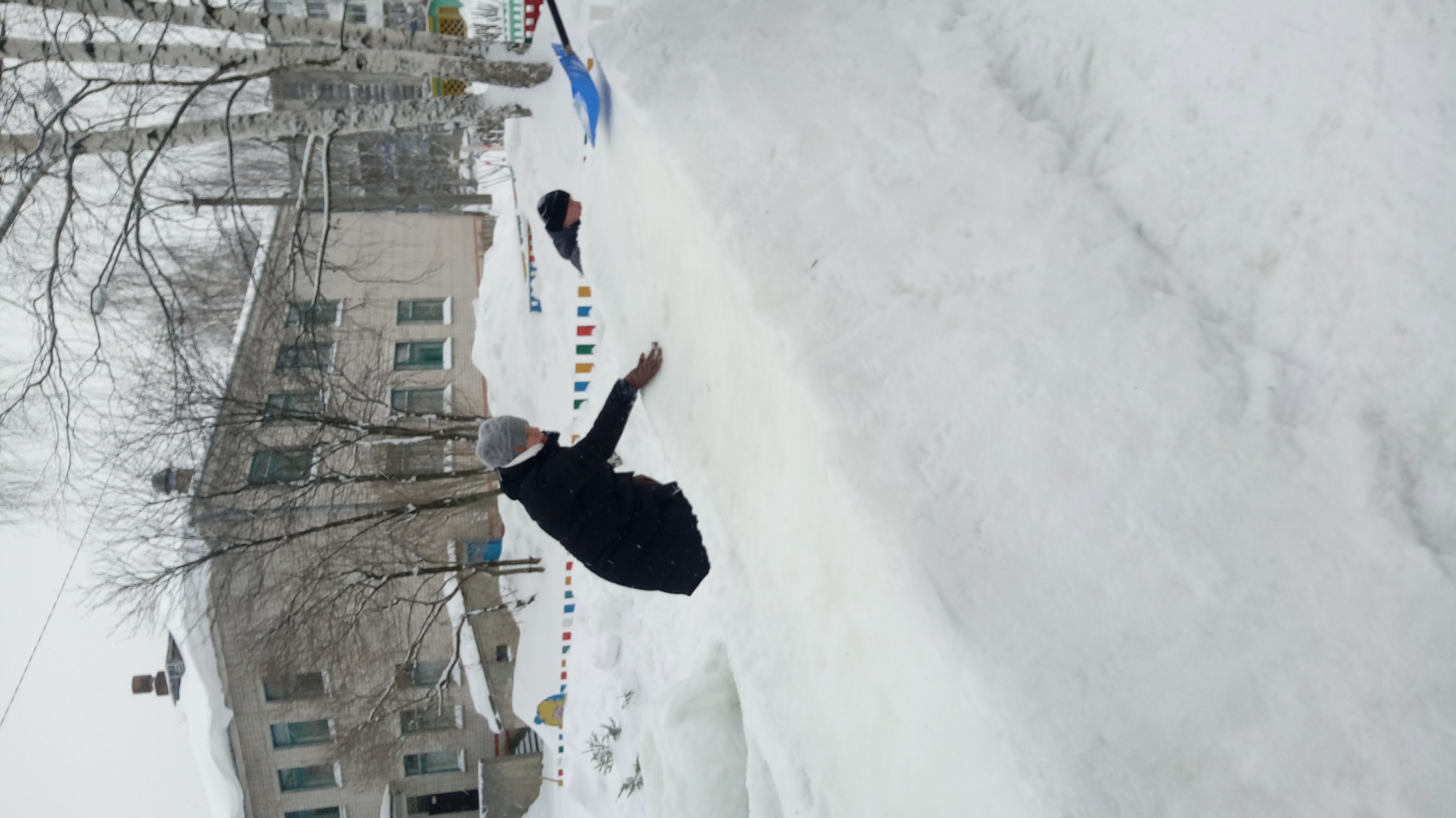 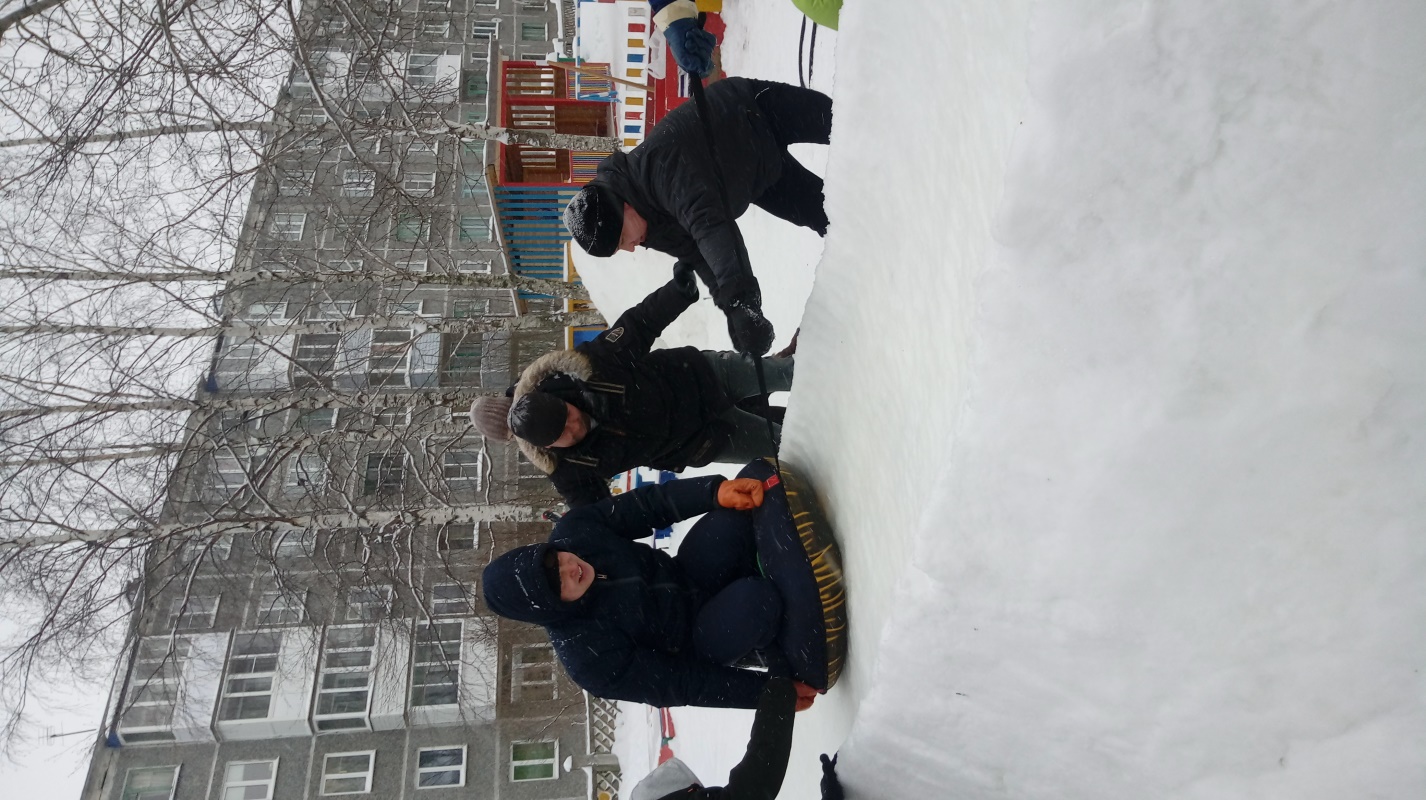 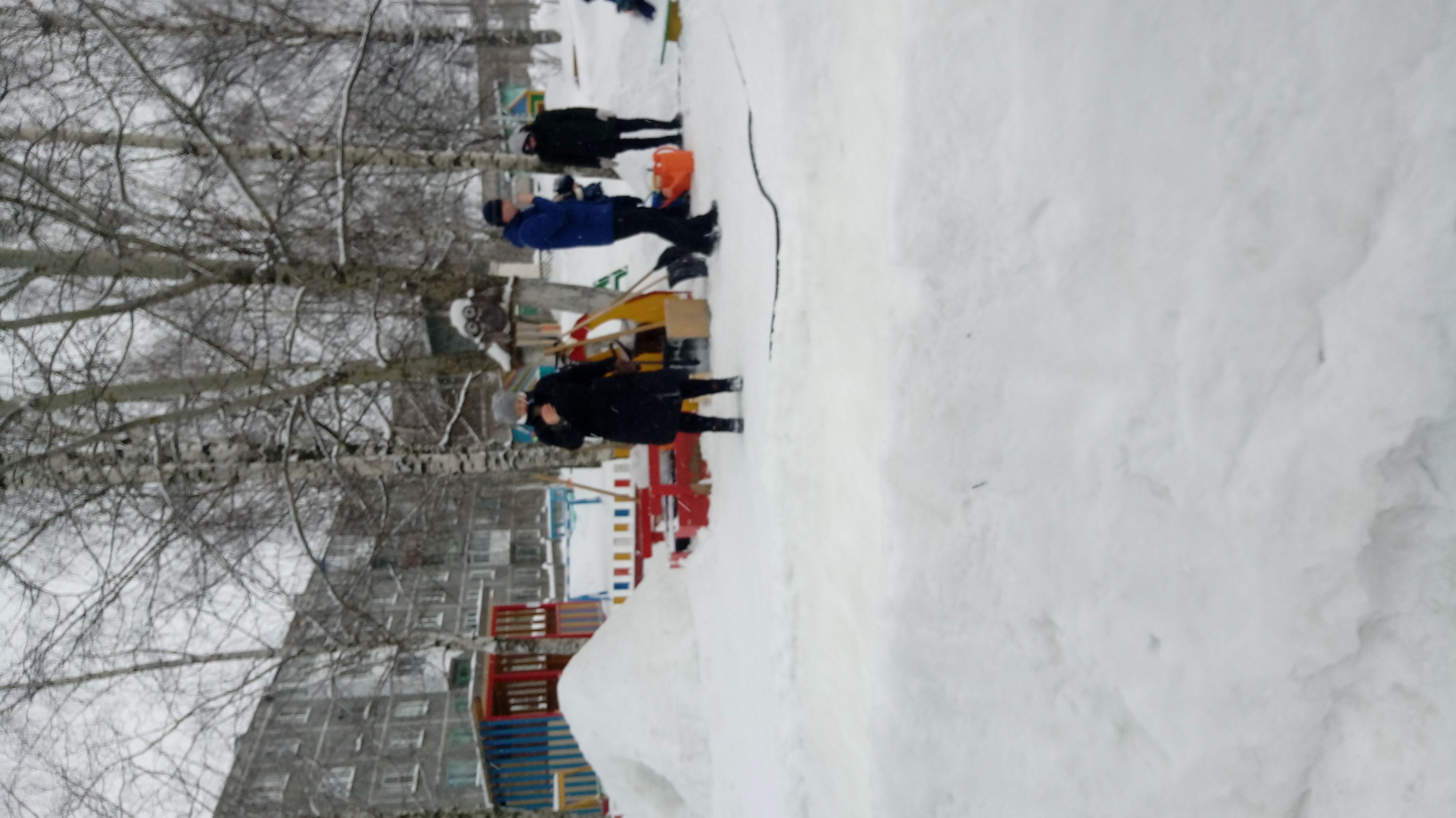 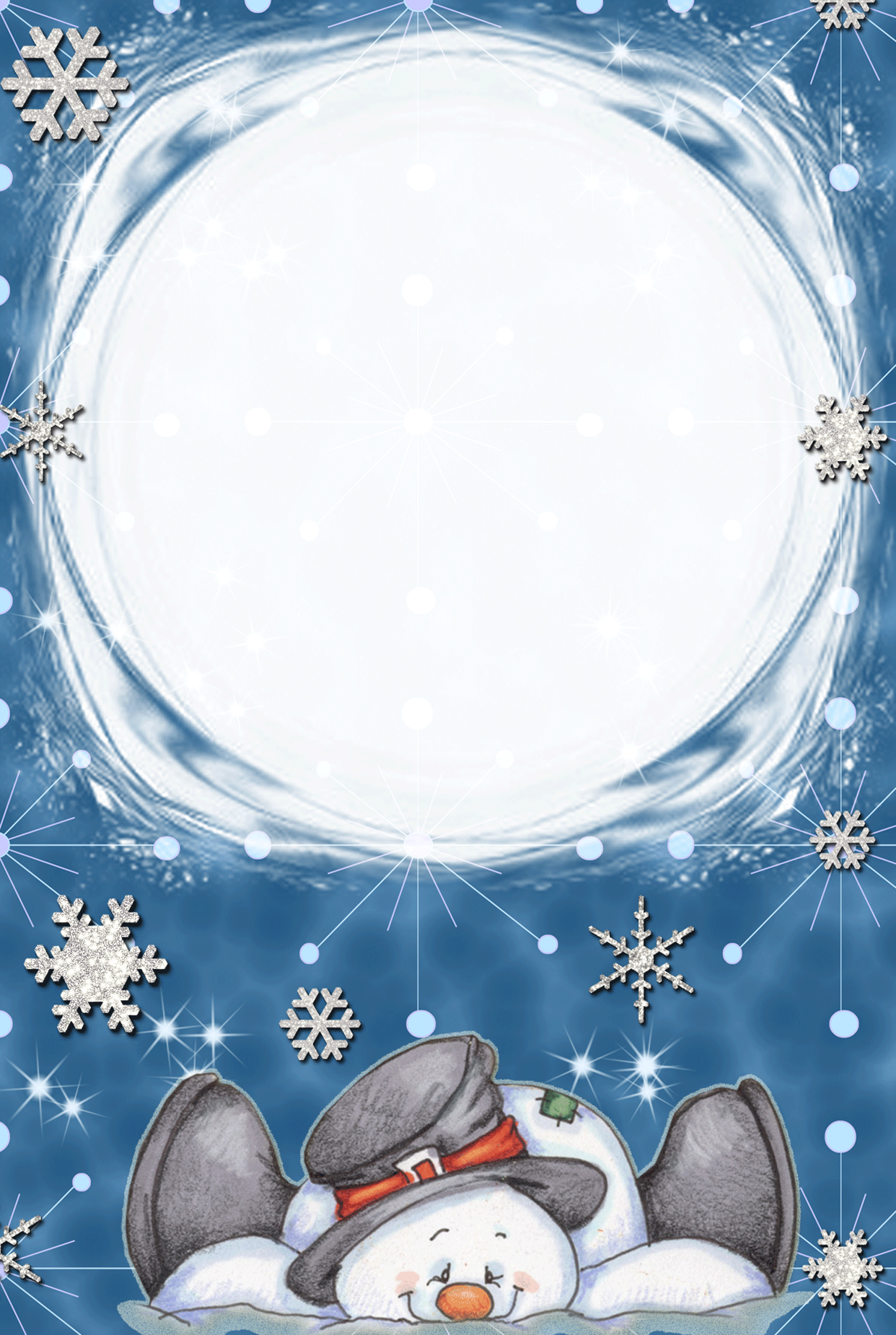 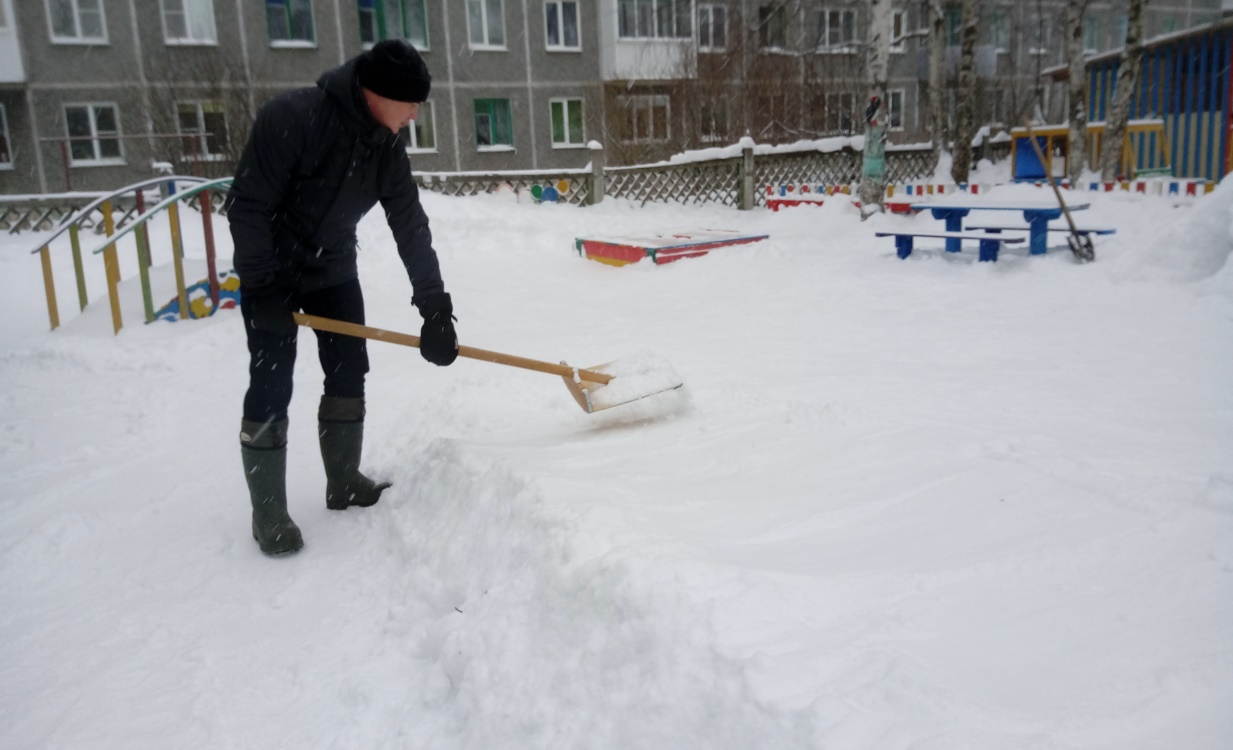 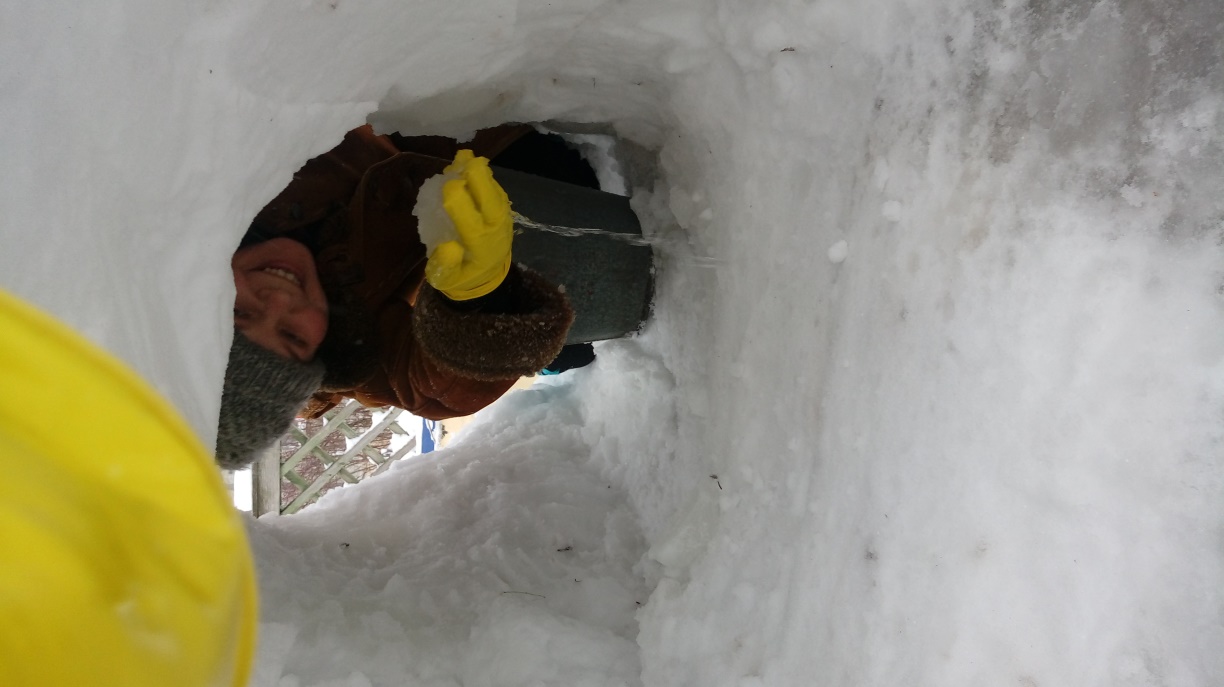 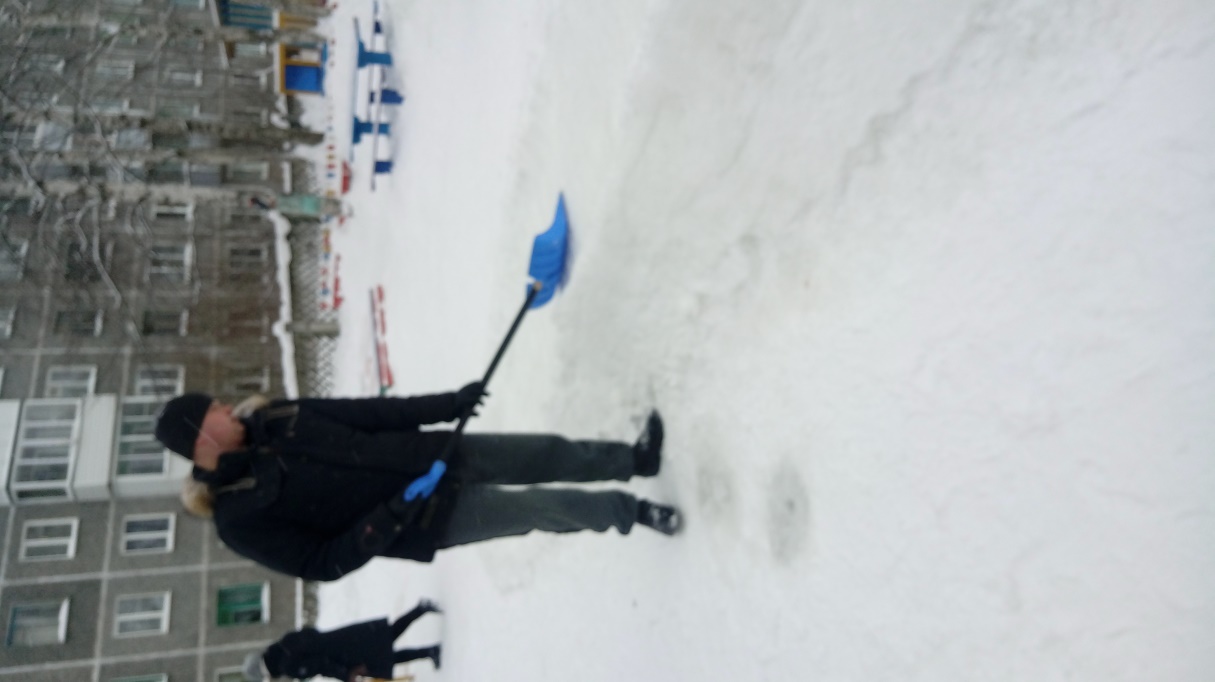 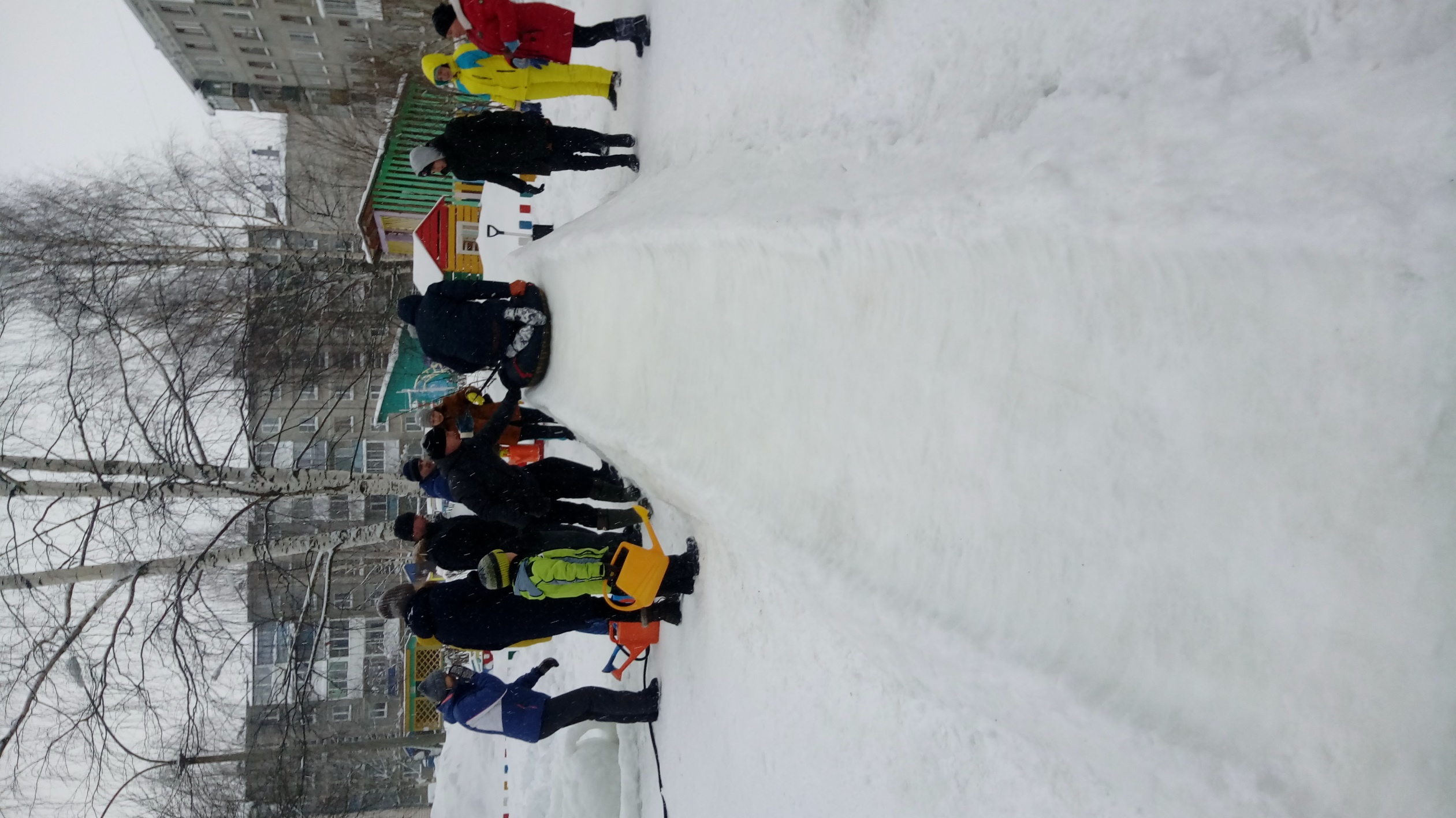 С горки – ух,На горку – ух!Бух!Захватывает дух!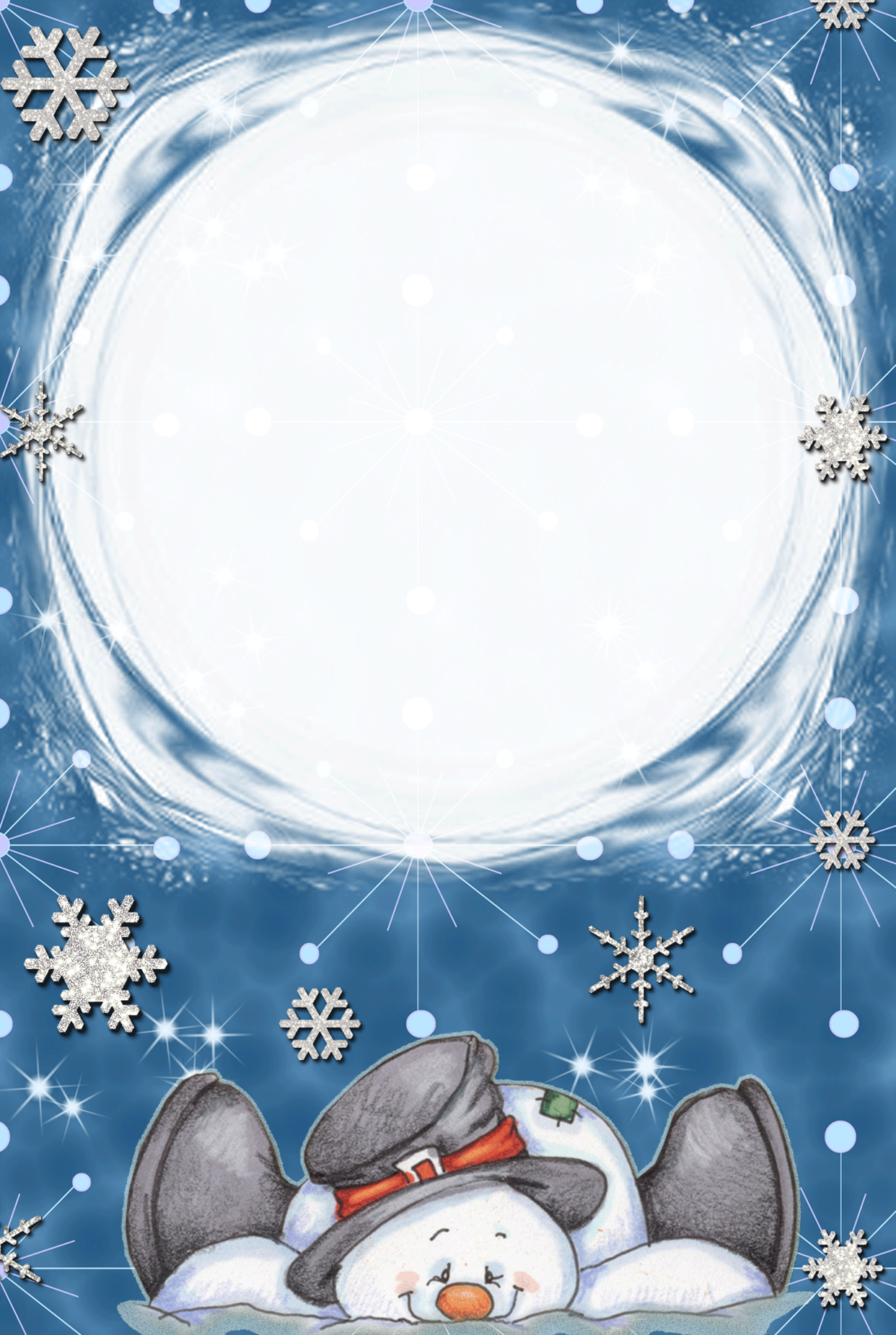 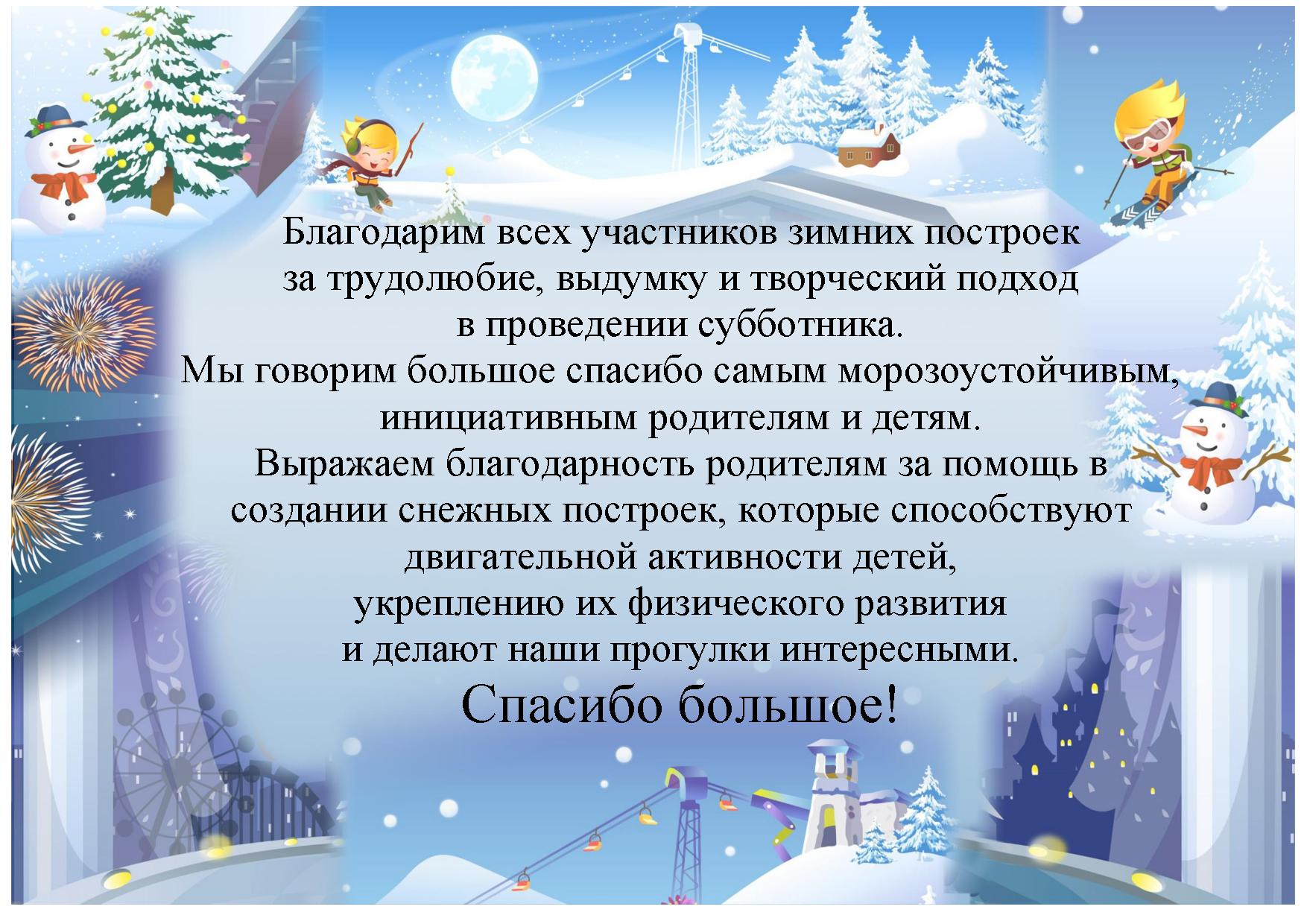 